Klasa III A – Religia – 22.10.2020r.Niech będzie pochwalony Jezus Chrystus.Temat katechezy;    Nauczmy się żyć obok siebieProszę o przesłuchanie i chwilę refleksji...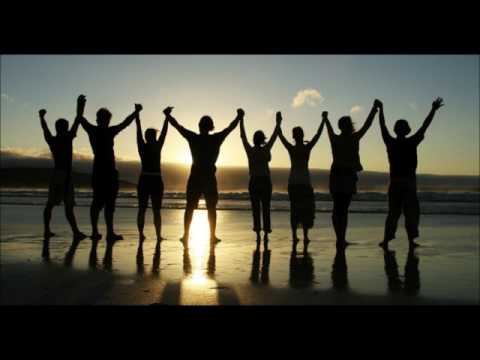 https://www.youtube.com/watch?v=LOBgDSRdLSo